Психологическое здоровье дошкольников.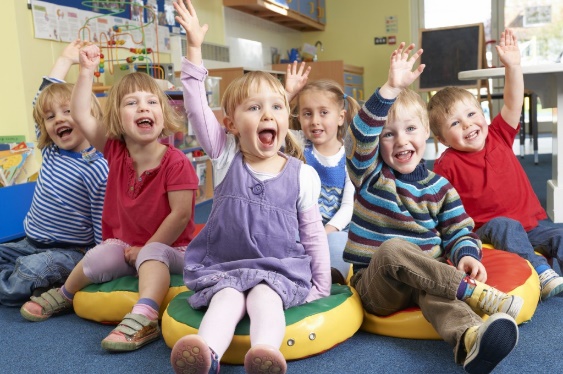 Подготовила педагог-психолог Старых А. И.Что же формирует психологическое здоровье?  ✨Здоровый психологический климат в семье и дошкольном учреждении.✨Обучение детей навыкам здорового поведения, формировать правила личной гигиены, соблюдение режима дня, закаливание, полноценный сон, зарядка.✨ Не бояться и всесторонне помогать в решении трудных ситуацийразрешаемых ребенком самостоятельно или с помощью взрослых  ✨Поддерживать положительный фон настроения и фиксацию на успехах ребенка с анализом причин успешных форм поведения и эмоционального реагирования;     ✨ Выбор позитивного мышления – шаг к позитивным событиям!Что могут делать родители и педагоги, чтобы формировать у ребёнка психологическое здоровье?⬆обучать положительному самоотношению и принятию других;⬆обучать рефлексивным умениям (навыкам понимания своих эмоциональных реакций и умению выразить их словами);⬆формировать потребности в саморазвитии (создавать условия для реализации творческих потребностей ребенка);⬆уделять своему ребенку достаточно внимания, любви, заботы.Важный фактор становления у детей психологического здоровья - наличие у окружающих ребёнка взрослых (родителей и педагогов) таких качеств, как жизнелюбие, жизнерадостность и чувство юмора. 1. Благополучные отношения родителей и детей — это отношения любви и свободы. Помните, что лучше прочитанная книга чем бесцельный просмотр телевизора или игра в планшет.2. Любите своего ребенка – он ваш! Уважайте членов своей семьи - они попутчики на вашем пути.3. Обнимайте своего ребенка не менее 8 раз за день.4. Не бывает плохих детей – бывают плохие поступки. Личный пример лучше всякой морали. 5. Лучший вид отдыха: прогулка с семьей на свежем воздухе, а6. Лучшее развлечение ребенка — это совместная игра с родителями.Наполните ребенка любовью, сделайте его счастливым — это лучшее лекарство от страхов, неуверенности в себе, агрессивности и других психологических проблем.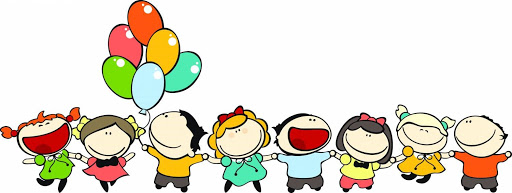 